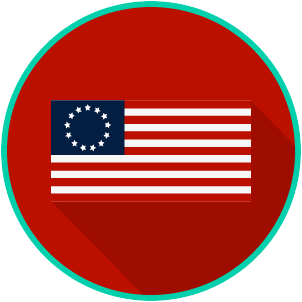 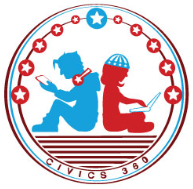 Declaration of Independence Video #1QuestionList Specific Evidence from the VideoComplete Sentence1. What were two purposes of the Declaration of Independence?2. What are natural and unalienable rights?  3. What are the natural rights specifically listed in the Declaration of Independence?  4. What is a limit to natural rights?  5. What is the relationship between the government and the natural rights of the people?6. What happens when the government does not protect the natural rights of the people? 